Compte Rendu conseil de classe de 4C du 1er trimestre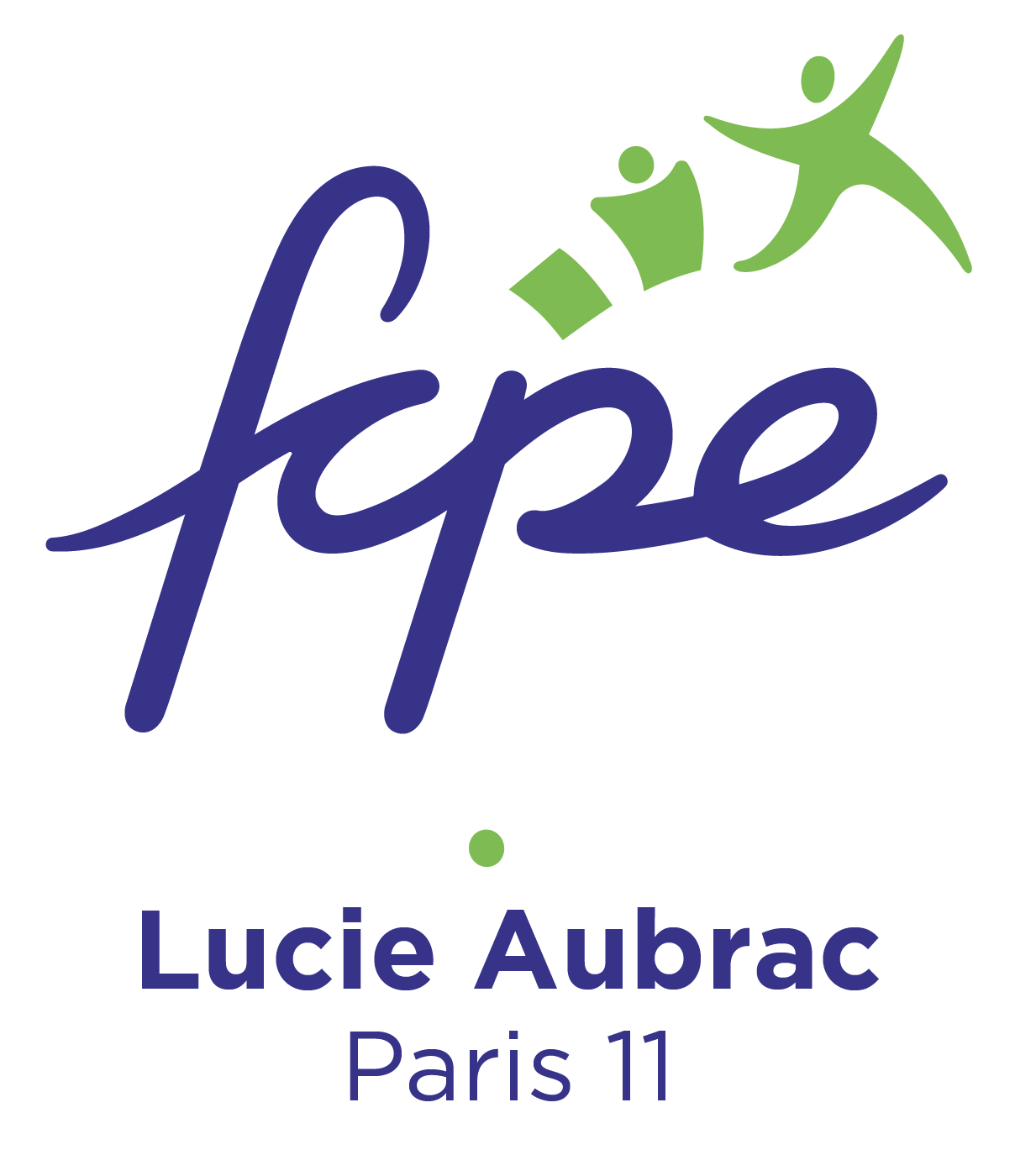            Établi par les parents délégués FCPE de la classeListe des présents :Mme Deba, Principale adjointe (préside le conseil) Professeur principal : Mme Bernardo (Français)Enseignants : Mme Prouteau (maths), Mme Mallet (anglais), Mme Pepe (espagnol), M. Gilles (physique), Mme Rodriguez (arts plastiques)Délégués des élèves : Angelina Krezic-Casado et Paco Dacunha-CastelleDélégués des parents : Karine LavilleExcusés : M. Livet (CPE), M. Brault (EPS), M. El Jaouhari (histoire-géo), M. Vandebeulque (techno), Mme Philibert Desbenoit (chinois), M. Lescat (SVT), M. Poissenot (éducation musicale)Appréciation générale du professeur principal, Mme Bernardo :Appréciation globale du professeur principal sur la classe (niveau général, ambiance, attitude face au travail, discipline…)La classe a du potentiel mais est très dissipée et manque de sérieux, beaucoup d’élèves sont trop dans l’amusement. Le travail s’en ressent, manque de rigueur, l’attitude est irrégulière, imprévisible. Le groupe s’entend bien, mais il y a des dérives, des moqueries entre eux et de l’insolence et un manque de respect envers les adultes. Ils ont du mal à accepter les remarques et contestent souvent.Mme Deba (principale adjointe) s’adresse longuement aux élèves délégués : un tel comportement en 4ème est inacceptable et immature. L’attitude de la classe devra impérativement changer au 2ème trimestre.Appréciation des professeurs :Appréciation d’ensemble de chaque professeur sur sa matièreFrançais :  Pas mauvais mais perte de temps à chaque cours, car mise au travail très lente. Mme Bernardo essaye donc d’être le plus synthétique possible. La classe comprend vite, mais les problèmes de discipline ne permettent pas de faire des développements. Ils doivent se responsabiliser.Maths :  Perte de temps phénoménale, ambiance délétère. Mme Prouteau est obligée de rajouter des heures de cours pour rattraper le temps perdu à faire de la discipline. Les séances sont souvent désagréables, ce qui est dommage, car individuellement les élèves sont sympathiques.Mme Prouteau explique sa méthode de travail, la classe inversée : les exercices et corrections de contrôle se font en classe, la recopie de cours se fait à la maison. Cela réduit les inégalités, car ainsi tout le monde a de l’aide pour les exercices. Les cahiers doivent être à jour. Heures de retenue pour ceux qui n’ont pas leur cahier à jour.Physique : Les cahiers sont très bien tenus, car faits en classe (bonnes notes de cahier). Ils jouent le jeu à l’oral (bonnes notes d’oral). Certains s’amusent et d’autres veulent travailler. Il y a une bonne ambiance de travail, mais les résultats sont les moins bons des 4èmes.Espagnol : 18 élèves, 9 travaillent et 9 ne travaillent pas du tout. Ils n’apprennent pas leurs leçons et ne suivent pas en classe.Anglais :  Classe capable de beaucoup de choses car ils sont très vifs, mais trop de pertes de temps. Ils n’apprennent pas les leçons.Arts plastiques : La classe progressait bien en 5ème mais la dynamique ne prend pas, ils se mettent difficilement au travail. Les cours ne sont pas agréables. Mme Bernardo communique les appréciations de M. Brault et de M. lescat :EPS : classe homogène et bavardeSVT : Mise au travail trop lente. Bon niveau dans l’ensemble.Délégués élèves : La classe est bavarde. Il y a un effet de groupe car ils sont entre amis. Ils sont conscients des efforts à faire. La classe est capable de se mettre au travail.Délégués parents :Question des parents sur l’utilisation de la tablette à la maison. Est-il possible de la laisser au collège ? La tablette est indispensable pour travailler (cours, recherche, exercices…), mais elle ne doit servir qu’à ça. C’est aux parents de la garder hors de la chambre si besoin. Etude au cas par cas des élèves. Il est ensuite procédé à l’examen au cas par cas des élèves, de leurs notes ainsi que de leur comportement. Des mentions sont éventuellement attribuées (Félicitations, compliments, encouragements, et mise en garde travail ou comportement). Mme Deba précise qu’elle accorde une valeur relative à la note qui joue sa valeur d’indicateur, et donne de l’importance aux appréciations des enseignants.Mentions et avertissements :5 félicitations, 2 compliments, 5 mises en garde travail, 1 mise en garde comportement Moyennes générales de la classe par matière : Anglais : 14,01Arts plastiques : 13,48Chinois : 14,79EPS : 13,99Education musicale : 12,44Espagnol : 11,71Français : 12,42Histoire-géo : 11,70LCA Grec : 19LCA Latin : 14,33Maths : 10,96Physique : 12,90SVT : 11,85Techno : 14,21Ce compte-rendu est rédigé par les parents délégués qui restent à votre disposition, en particulier si vous souhaitez savoir ce qui a été dit à propos de votre enfant lors de ce conseil de classe.Mail : fcpe.paris11.collegeaubrac@gmail.comNotre blog : http://fcpe75-lucie-aubrac.hautetfort.comPour adhérer à la FCPE : https://www.fcpe75.org/oui-jadhere-en-ligne/FCPE LUCIE ET RAYMOND AUBRAC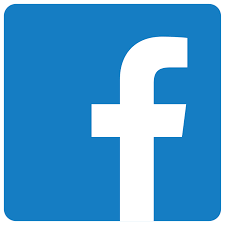 